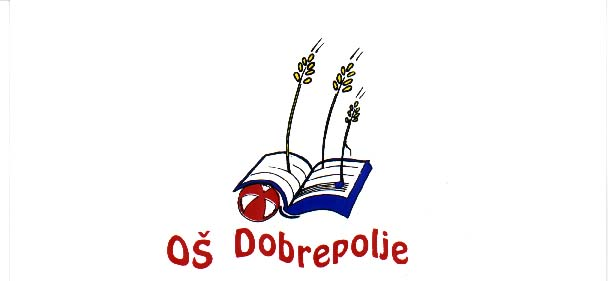 OSNOVNA ŠOLADOBREPOLJEVIDEM 80, 1312   VIDEM DOBREPOLJETel: (01) 7807-210e-pošta: o-dobrepolje.lj@guest.arnes.siSVET STARŠEVŠt. 900-1/2022-2  Datum:  29. 9. 2022	ZAPISNIK1. redne seje Sveta staršev v šolskem letu 2022/2023,  SREDA, 28. 9. 2022, ob 17.00. Seja je potekala v učilnici za kemijo.Prisotni: Erika Jakič, Aleš Hudolin, Katarina Jakopič, Anja Novak Depolli, Tina Kadunc, Lucija Šinkovec, Stanka Godec, Klea Strnad, Tamino Petelinšek, Marija Sadar, Vida Šinkovec, Gorazd Vinšek, Mateja Kotnik, Tina Pogorelc, Katarina Ramač, Mirjam Struna, Maja Škulj, Brigita Erjavec Škrbina, Sabina Strnad, Ida Gornik, Monika Horvatič Bambič, Simona Meglen, Ula KotnikOpravičeno odsotni: Jana Lovšin Peček, Irena Lumbar, Mitja Peček, Milena Krašovec, Damjana Vidmar, Rok Vidic, Ivo FranceljOdsotni brez opravičila: Jernej StareDnevni red sklicane seje:Volitve predsednika sveta staršev in njegovega namestnika;pregled in potrditev Zapisnik 3. seje Sveta staršev v šolskem letu 2021/2022; poročilo o izvrševanju Letnega delovnega načrta za šolsko leto 2021/22 za šolo in vrtec;pregled povzetka letnega delovnega načrta za šolsko leto 2022/23;razno.Seja se je začela ob 17.00.Prvo redno sejo Sveta staršev je v skladu s poslovnikom sklical ravnatelj Ivan Grandovec. Ravnatelj je dal na glasovanje predlagan dnevni red. Ker ni bilo pritožb in novih predlogov, se je dnevni red sprejel.Ravnatelj je pozdravil in začel s prvo točko dnevnega reda. Najprej so se zbirali predlogi za predsednika Sveta staršev. Predlagana je bila Lucija Šinkovec, vendar je funkcijo zavrnila iz osebnih razlogov. Predlagana je bila tudi Tina Pogorelc, ki je funkcijo sprejela.Ravnatelj Ivan Grandovec je dal predlog na glasovanje.Tina Pogorelc je izglasovana za predsednico Sveta staršev, nihče ni bil proti ali vzdržan.Sklep 1/1/2022-23Za predsednico Sveta staršev v šolskem letu 2022-23 se izvoli Tina Pogorelc.Ravnatelj predlaga, da Tina Pogorelc predlaga svojega namestnika. Tina Pogorelc predlaga Lucijo Šinkovec za namestnico predsednice Sveta Staršev v šolskem letu 2022/2023. Lucija Šinkovec sprejme funkcijo namestnice.Tina Pogorelc da predlog na glasovanje.Lucija Šinkovec je izglasovana za namestnico, nihče ni proti ali vzdržan.Sklep 2/1/2022-23Za namestnico predsednice Sveta staršev v šolskem letu 2022/23 se izvoli Lucija Šinkovec.Tina Pogorelc prevzame vodenje seje in preide na drugo točko dnevnega reda ter da na glasovanje zapisnik 3. redne seje Sveta Staršev v šolskem letu 2021/2022.Vsi prisotni so glasovali za, nihče ni bil proti ali vzdržan.Sklep 3/1/2022-23Svet staršev sprejme zapisnik 3. redne seje v šolskem letu 2021/22.Tina Pogorelc predaja besedo ravnatelju, da predstavi Poročilo o izvrševanju LDN v šolskem letu 2021/2022. Ravnatelj predlaga, da se sprejme poročilo LDN, saj bi raje več pozornosti namenili novemu šolskemu letu. Poročilo je bilo poslano, kot priloga vabilu.Vsi prisotni so glasovali za, nihče ni proti ali vzdržan.Sklep 4/1/2022-23Svet staršev se je seznanil s Poročilom o izvrševanju LDN za šolsko leto 2021/22 za šolo in vrtec.Tina Pogorelc preide na naslednjo točko dnevnega reda seznanitev s povzetkom LDN za šolsko leto 2022/2023 ter preda besedo ravnatelju.Ravnatelj je predlagal, da se naredita dve skupini šola in vrtec. Predstavitev za vrtec je vodila pomočnica ravnatelja za vrtec Cvetka Košir predstavitev za šolo pa Sonja Lenarčič in ravnatelj.Povzetek predstavitve za vrtec je pripravila Cvetka Košir.PREDSTVITEV VRTECPogumno smo  zakorakali v mesec september, novim izzivom naproti. Poletni meseci so bili v vrtcu razgibani, veseli in razigrani, hkrati pa smo bili vsi sodelujoči vseskozi  čuječi in pozorni na morebitne okužbe s corona virusom.V novo šolsko leto vstopamo z izkušnjami s preteklih let, pogumno in empatično do vseh deležnikov. S skupnim sodelovanjem in razumevanjem bomo lažje kos morebitnim izzivom časa, ki je pred nami.V skladu s priporočili NIJZ bomo za varno okolje v vrtcu poskrbeli tudi z upoštevanjem  higienskih ukrepov za preprečevanje  širjenja SARS-CoV-2 , higieno rok, razkuževanjem ter pravilno higieno kašlja. Osebe, ki se odločijo/potrebujejo zaščito z masko, je treba pri tem podpreti. V notranje prostore vstopajo tudi osebe z večjim tveganjem za težek potek bolezni COVID-19, osebe, ki imajo gospodinjske ali družabne stike z nekom, pri katerem obstaja tveganje za težji potek bolezni COVID-19. Spodbujali bomo pomen:vzgoje za trajnostni razvoj,odgovornosti do sebe, sočloveka in drugih živih bitij in okolja, v katerem živijo malčki in otroci.Izhajati je potrebno iz predpostavke, da si otrok oblikuje vrednote, kot so spoštovanje, solidarnost, zmernost in reševanje preprostih problemov, ki se pojavljajo v njegovem bližnjem okolju, v neposredni interakciji z odraslimi in okoljem samim, ob tem pa spoznava, da lahko s svojimi dejanji vpliva na okolje in soljudi ( epidemija corona virusa, suša v času poletja, poplave, revščina…). Trud in prizadevanja bomo vlagali  v pridobivanje novega znanja, razmišljanja, vrednotenja in delovanja. Tudi letos smo organizirali sprejem novincev in staršev že v zadnjem tednu meseca avgusta. Proces uvajanja, ki je od vzgojiteljic in pomočnic zahteval veliko napora, je stekel v prvih tednih meseca septembra. Za uspešnost je ključnega pomena izobražen kader z visoko čustveno inteligenco in razvitim spoštovanjem, ki se lahko še bolj razvije, če smo pripravljeni vlagati v odnose, vzpostavljati komunikacijo in iskati poti do src naših najmlajših.Strokovno delo bomo poglabljali na naslednjih področjih:strokovno delo na kurikularnem področju: matematika;pedagoško področje: strategije poučevanja, učno okolje; vključitev v izobraževanje: Korak za korakom v prakso 1. in 2. del. Zavedamo se, da so teoretična znanja podlaga za odlično pedagoško prakso, oplemeniteno z izkušnjami in vrednotami. Vse to pa predstavlja kakovost. Smo različni, a smo del enega vrtca, kjer je treba slediti skupni viziji in ciljem. Razumevanje pedagoškega polja mora biti enotno, teoretičen okvir pa mora biti jasen. To je naša osnova, temelj, znotraj tega pa imajo strokovni delavci še ogromno prostora za avtonomijo;pri strokovnem delu bomo poglabljali znanja na sedmih področjih kakovosti – učno okolje, družina in skupnost, inkluzija in demokratične vrednote, spremljanje, načrtovanje in ocenjevanje, strategije poučevanja, interakcije – izbrano prednostno področje kakovosti je: STRATEGIJE POUČEVANJA in vključevanje otrok s PP;nadaljujemo z dejavnostmi v MEDNARODNEM PROJEKTU FIT SLOVENIJA – v šolskem letu 2022/23 poudarek na: implementaciji, spremljanju, evalvaciji FIT pedagogike, FIT vsebin in dejavnosti v redni učni proces;prednostna naloga vrtca je tudi aktivna vključenost v mednarodni projekt Ekovrtec kot način življenja – ZDRAVO ŽIVLJENJE – BIVANJE NA PROSTEM –SKUPNOSTNI VRT pred Občino Dobrepolje - vzgoja za trajnostni razvoj;nadaljevanje dejavnosti po projektu Skupaj stari in mladi (TOY), Zdravje v vrtcu, Krepimo družine, Mali sonček; hospitacijski vrtec (dijaki Srednje vzgojiteljske šole v Ljubljani, študenti PF v Ljubljani, Mariboru in Kopru – smer dipl. vzgojitelj predšolskih otrok);sodelovanje z Občino Dobrepolje pri tekočih naložbah, oblikovanju ekonomske cene vrtca,vizija vrtca Ringaraja od šolskega leta 2020/2021 do 2024/2025 – predstavitev skupno oblikovanih operativnih ciljev za šolsko leto 2022/23,prehrana predšolskih otrok,zdravstveno higienski režim v vrtcu.Staršem je bil predstavljen  tudi razpored različnih dejavnosti v šolskem letu 2022/23, razpored otrok in delavcev v skupine, dnevna rutina, obogatitvene dejavnosti, dodatne dejavnosti, razpored pogovornih uric, roditeljskih sestankov, izobraževanje zaposlenih in staršev,možnosti sodelovanja in participacije staršev v vrtcu,  hospitacije strokovnih delavcev, sodelovanje z zunanjimi sodelavci ter lokalnim okoljem- zavodi, društvi,  publikacija vrtca, glasilo, materialni pogoji za delo, ekonomska cena vrtca, sodelovanje z ustanoviteljico vrtca Ringaraja Občino Dobrepolje.PREDSTAVITEV ŠOLASonja Lenarčič je predstavila povzetek LDN za šolo in izpostavila naslednje pomembne točke.SPODBUJAJMO BRANJEV okviru samoevalvacije načrtujemo pri BRANJU naslednje dejavnosti. v 1. triadi – naša mala knjižnica (ustvarjalniki in knjige), v 3. triadi – GGU4 – odprta knjiga,Jakličeva bralna značka – spodbujanje branja – tudi angleška, nemška bralna značka in ekobranje za ekoživljenje; bralni kotički za branje knjig (lahko v razredih in v knjižnici);v mesecu aprilu bo organizirana Noč v šoli (6.—9. razred), povabilo avtorja na obisk v šolo;tabor za bralce in pevce (Šolski sklad). Načrtujemo dvo-/-tri dnevni tabor na lokaciji izven šole;sodelovanje s krajevno knjižnico – rastem s knjigo;nagrada za zlate Jakličeve bralce;predavanje za zaposlene/starše na temo branja.NENASILJEpredavanje za zaposlene Doroteje Mugnjoni – Nova realnost – novo nasilje;vzgojni načrt – popravek – Prenovljen Protokol ob zaznavi medvrstniškega nasilja, 2022;razredni načrti, kako prepoznam nasilje, kaj je nasilje, komu povedati;arnesove delavnice varno na internetu;razredne ure – povabimo vzornike na razredne ure;predavanje policista (pirotehnika, droge …).TRAJNOSTNA MOBILNOST IN GIBANJEDan športaMinuta za zdravjeTeden evropske trajnostne mobilnosti (jesen, pomlad)KolesarnicaKolesarski izpitSpodbujanje za varno pot v šoloSodelovanje s PP Grosuplje, Zvezo voznikov ZŠAM GrosupljeSonja Lenarčič preda besedo ravnatelju.Ravnatelj je še dodal in izpostavil: da število učencev pada, tudi prihodnje generacije bodo manjše tako, da pričakuje še manjše število oddelkov;da bo občina plačala samostojne ure na PŠ Struge;da imamo že 9,8 % učencev z odločbo (DSP);23 učencev bo imelo status športnika/glasbenika;podaljšano bivanje se je v tem šolskem letu zmanjšalo;šole v naravi se dražijo, še posebej zimske šole v naravi, dela na tem, da se spelje;informacijske table o gobah, ki rastejo na našem območju, bodo postavili predstavniki gobarskega društva Štorovke.Na investicijah je ravnatelj izpostavil:popravilo stroja za mletje odpadne hrane;nakup novega šolskega kombija za prevoz otrok v šolo;postavitev učilnice v naravi;menjava dela fasade na stari telovadnici;prehod na nov računovodski program;nakup koze in odrivne deske za telovadnico;nove žaluzije v Strugah;prezračevalni sistem v vrtcu;prehod med šolo in novo športno dvorano.Tina Pogorelc se je zahvalila za predstavitev obeh povzetkov letnega LDN in predlagala, da se glasuje za sprejem povzetkov LDN za šolo in vrtec.Vsi prisotni so glasovali za, nihče ni bil proti ali vzdržan.Sklep 5/1/2022-23Svet staršev se je seznanil s povzetkom LDN za šolsko leto 2022/23 za šolo in vrtec in ga podpira.Sonja Lenarčič preide na vzgoji načrt šole izpostavila in obrazložila je predlagane spremembe.(Novosti vzgojnega načrta so priloga tega zapisnika in so označeno z zeleno barvo).Tina Pogorelc je dala na glasovanje vzgojni načrt z vsemi predstavljenimi spremembami.Vsi prisotni so glasovali za, nihče ni bil proti ali vzdržan.Sklep 6/1/2022-23Svet staršev se je seznanil z novostmi v vzgojim načrtom in jih podpira.Pod točko razno je ravnatelj nadaljeval z vprašanji, ki jih je dobil pred sejo. Hočevje – avtobusna postaja 2PozdravljeniPri povzetku iz priloge, je bilo prebrati bolj malo glede varne poti v šolo. Res je, da smo čez poletje dobili novi avtobusni postaji v Hočevju, še vedno pa je pot do avtobusne postaje Hočevje 2 zelo slabo urejena. Na predelu, kjer bi moral biti pločnik z robnikom, je sedaj tako imenovana utrjena bankina z ovirami prav do postajališča. Na tem delu poti, so postavljeni hidrant in stebri javne razsvetljave. Glede na to, da je prometa čez Hočevje zelo veliko, otroci pa nepredvidljivi, bilo potrebno apelirati na občino, da se uredi premestitev teh ovir do postajališča in urediti pločnik z robnikom.Seveda, smo prošnjo za ureditev poslali tudi na občino.Lep dan in ugodno razpravo(nelektorirano)Odgovor ravnatelja:Prav je, da bi bila površina namenjena pešcem in brez ovir. Morda bi bilo bolje zaradi zimskega vzdrževanja površino za pešce narediti tako, kot je na avtobusni postaji Hočevje 1. Bolj pomembno kot pločnik na tem odseku se mi zdi, da bi bila urejena površina za pešce iz križišča »pri treh hrastih« do avtobusne postaje Hočevje 2.Avtobusni prevoz KompoljeGlede ur avtobusnih prevozov pa samo tole, verjetno jih sestavlja nekdo, ki nikoli ni bil vozač oziroma njegovi otroci niso. Lani sem že pisala ravnatelju in na občino, kamor so me potem usmerili, ker menda oni sestavljajo vozni red. Vozači imajo zjutraj le en bus, čeprav nimajo vedno predure, popoldne pa odpelje takoj po koncu ure, če bi namreč odpeljal 15 ali 20 minut po koncu 5., 6., in 7. ure, otrokom, ki gredo na kosilo, ne bi bilo treba čakati eno uro na naslednji bus....ampak pustimo to, nekaterim paše, da potem čakajo na naslednji bus eni pa raje ne gredo na kosilo, kot da bi čakali...tako da ne vem...Z vsem spoštovanjem, (nelektorirano)Odgovor ravnatelja:Avtobusne prevoze sestavlja nekdo, ki ima celovit pregled nad urniki, zato se ne strinjam, da jih sestavlja nekdo, ki nikoli ni bil vozač oz. njegovi otroci niso bili vozači. Za smer Kompolje odpelje avtobus takoj po 5. šolski uri, za ostale vasi pa je odvoz potem, ko se vrne iz smeri Kompolje, kjer čakajo na prevoz učenci PŠ Kompolje, ki obiskujejo PB. Tudi za Hočevje in Vodice poizkuša občina organizirati prevoz glede na urnik. Omenim naj, da imajo letos učenci iz Hočevja prevoz po trikrat tedensko, tudi po 6. šolski uri. Seveda pa se je za nekatere druge smeri pojavila pobuda staršev, da bi avtobus ali kombi čakal toliko časa, da bi njegov otrok pojedel kosilo in mu ne bi bilo potrebno čakati 35 minut na naslednjo vožnjo. Če bi se to zgodilo, bi se popolnoma podrl sistem prevozov.Edino učenci za smer Zagorica in Podpeč nimajo treh prevozov po končanem pouku, temveč imajo dva. Tako je urejeno zaradi dejstva, da bi v ti dve vasi avtobus lahko peljal ob 13.27 in bi se kombi vrnil do 13.40, ko je naslednji prevoz za smer Zagorica in Podpeč. Učenec, ki gre na kosilo, nikoli ne čaka eno uro na naslednji prevoz, temveč največ 40 minut. Trdim, da ima večino učencev vozačev veliko razkošje, če primerjam učence vozače v sosednjih občinah, to lahko sklepamo iz voznih redov okoliških šol, kjer nekateri vozači pridejo v šolo ob 6.30 s poukom pa pričnejo ob 8.20 (imajo pa le en jutranji prevoz). Poudariti želim tudi, da morajo na mnogih šolah starši sami organizirati prevoze svojih otrok na tekmovanja iz znanja. Pri nas tudi te prevoze plača občina.Jutranje varstvo StrugeStarši iz Strug predlagajo, da bi bilo za učence 1. razreda organizirano JV ob 6.30, ker menijo, da bi zaradi tega nekateri učenci ostali na PŠ Struge in se ne bi vpisali na videmsko šolo. Odgovor ravnatelja:Pred leti so starši že pripeljali svojega otroka ob 6.15 v JV na Videm ob 6.35 je šel ta otrok na kombi za Struge in se je zjutraj vozil med Strugami in Vidmom, to je bilo za otroka zelo naporno. S strani MIZŠ gotovo ne bo financirano JV, ker mora biti v skupini vsaj 8 otrok. Skoraj vsako leto vozimo kakšnega učenca 1. razreda, ki obiskuje PŠ Kompolje iz JV na Vidmu ob 8.20. To je možno, ker se pouk v Kompoljah začne ob 8.30. V Strugah pa se pouk začne že ob 7.35. Omenim še, da občina namenja za samostojne ure na PŠ Struge do 50 ur in v Kompoljah 4 ure na teden. Za JV na PŠ Struge bi to pomenilo 15 % zaposlitev učitelja (5 ur po 60 min).Ureditev okolice PŠ Kompolje Čigave so ciprese ob igrišču v Kompoljah, kako je s košnjo trave v poletnih mesecih, kako je s tekmovališčem za skok v daljino, saj je v takšnem stanju, da ga nihče ne more uporablja, kako je s popravilom fasade in namestitvijo varovalne deske na fasadi, ter kaj je s peskovnikom bivšega vrtca, ki ga uporabljajo tudi domače živali (mačke).Odgovor ravnatelja:Nikoli nisem bil seznanjen, kdo je posadil ciprese na občinskem zemljišču. Šola gotovo ni imela teh sredstev, da bi jih posadila. V poletnih mesecih običajno kosimo enkrat na 5 tednov zaradi dopusta, letos pa je bil hišnik še bolniško odsoten. Tekmovališče za skok v daljino ni v primernem stanju za uporabo, po učnem načrtu bi tekmovališče morali imeti učenci od 6. razreda naprej, tega tudi na Vidmu ni. Morda bi bilo najbolje, da se ta zaraščajoči del prekrije s prstjo in naredi zelenico. Fasado ima občina že dve leti v načrtu, da se jo popravi. Strinjam se, da se na fasado v višini naslanjanja koles pritrdi letev, saj bi letev preprečila poškodbe. Boljša rešitev bi bila stojala za kolesa, vendar pa ne vidim primerne lokacije v bližini igrišča. Večina mladih se s kolesom hoče pripeljati skoraj na igrišče, zato kolesa naslanjajo na fasado šole (to niso učenci PŠ Kompolje). Glede vrtčevskega peskovnika menim, da je potrebno obod odstraniti ter nasuti pesek.Varne poti v šolo Zdenska vas – VidemStarše zanima, kako je z ureditvijo avtobusne postaje in varne poti, npr. pločnika, da bi učenci prišli do postaje. V Zdenski vasi prihajajo učenci na postajo po cestišču, ki je zelo ozko v križišču, tudi postaja ni primerna. V luči trajnostne mobilnosti predlagajo tudi pločnik med Zdensko vasjo in Vidmom. Starše zanima, ali se na področju kaj premika v ugodno rešitev prometno varnostne problematike v Zdenski vas.Odgovor ravnatelja:Strinjam se s trditvijo, da ja avtobusno postajališče in dostop v Zdenski vasi najbolj nevarno v občini Dobrepolje. Vprašanje bom naslovil na občino.(Vprašanja, ki so se nanašala na občino, je ravnatelj posredoval na občino, odgovori bodo obravnavani na naslednji seji).Tina Pogorelc je vprašala, če so še kakšna vprašanja.Vida Šinkovec je prosila, če bi bil roditeljski sestanek napovedan vsaj en teden prej. Sonja Lenarčič je odgovorila, da običajno povedo en teden prej, bo pa opozorila  učitelje, da se tega držijo.Ker ni bilo dodatnih vprašanj, se Tina Pogorelec zahvalila za sodelovanje.Seja se zaključi ob 19.05.Zapisala:                                                                             Predsednica Sveta staršev:Sandra Pajk                                                                        Tina PogorelcPriloga:Spremembe v vzgojnem načrtu.PrilogaVZGOJNI NAČRTJVIZ OSNOVNE ŠOLE DOBREPOLJEZ veseljem, spoštovanjem, učenjem in aktivnostmiželimo, da bi vsakdo našel pravo pot.Videm, september 2022UVOD............................................................................................................................... 3       PREDNOSTNI CILJI VZGOJE IN IZOBRAŽEVANJA ………………………5POSLANSTVO ŠOLE………...............................................................................5VIZIJA ŠOLE .......................................................................................................52   VSEBINE VZGOJNEGA NAČRTA……………………………………………………62.1    VZGOJNE VREDNOTE ŠOLE……………………………………………………....62.2  PREDLOGI DOSEGANJA CILJEV IN VREDNOT……………………………….....72.3 POHVALE,  PRIZNANJA, NAGRADE……………………………………………......92.4 VZGOJNE POSLEDICE ………………………………………………………………102.5 VZGOJNI UKREPI………………………………………………………………….…112.6 VZGOJNI OPOMINI …………………………………………………………………122.7 PRIMERI KRŠITEV UČENCA IN  RAVNANJE V PRIMERU KRŠITEV ………...13 2.8 VZAJEMNO SODELOVANJE S STARŠI…………………………………………...202.8.1 OBLIKE SODELOVANJA STARŠEV……………………………………………..202.8.2 NAČINI REŠEVANJA PROBLEMOV…..................................................................21PRILOGA 1 ……………………………………………………………………………….21PRILOGA 2………………………………………………………………………………...23PRILOGA 3………………………………………………………………………………..24UVOD  V skladu z  Zakonom o osnovni šoli je šola dolžna pripraviti in sprejeti vzgojni načrt. Pri izvajanju  vzgoje in izobraževanja je šola avtonomna, kajti avtonomija je pogoj ustvarjalne svobode in s tem  povezane strokovne odgovornosti.   Priprave dokumenta smo se lotili v šolskem letu 2007/08. Grajen je na  osnovi procesnega nastajanja    na  doseženem konsenzu  med  strokovnimi sodelavci šole, uporabniki učenci in starši. Vzgojni načrt smo na podlagi izkušenj in prakse posodobili v šolskem letu 2016/17.Z oblikovanjem koncepta dela na vzgojnem področju ter načrtovanjem in izvajanjem vzgojnih načrtov   želimo   uresničevati   in   uskladiti   specifične   cilje   šole   z   osnovnimi   izhodišči,   ki   jih navajajo nekateri zakonodajni viri: Poročila mednarodne komisije o izobraževanju za 21. stoletje (Delors,  Unesco).Štirje stebri vzgoje in izobraževanja.Predvsem zadnja dva stebra vzgoje in izobraževanja predstavljata naš cilj:1. Učiti se, da bi vedeli.    Razvijati ustvarjalno, kritično, izvirno, samostojno mišljenje. Učenje za doseganje večje    kvalitete in širine znanja. 2. Učiti se, da bi znali delati.    Razvijati znanja, spretnosti, veščine, ki so potrebne za ustvarjanje materialnih dobrin,    gospodarsko rast, blagostanje, eksistenčni obstoj. Znati delati v timu, sodelovati, se    prilagajati. 3. Učiti se, da bi znali živeti v skupnosti in eden z drugim.    Vzgoja za humani razvoj, usmerjenost v dobrobit človeštva, skupna skrb za    okolje in prihodnost. Vzgoja za preseganje individualizma, egoizma, narcizma.    Vzgoja za zorenje v skupnosti in za skupnost, pripadnost. 4. Učiti se biti.    Vzgoja za samozavedanje, spoznavanje samega sebe, svojih sposobnosti,    zmožnosti, živeti v ravnotežju, vedrini, miru in uspešno reševati svoje probleme.    Živeti s seboj  pomeni tudi imeti dobre odnose z ljudmi.    Pri izdelavi vzgojnega načrta smo se naslonili še na naslednje dokumente:Konvencija o otrokovih pravicah (OZN, sprejela generalna skupščina, 1989);Izhodišča kurikularne prenove (pripravil NKS, 1997); Bela knjiga o vzgoji in izobraževanju v RS (MŠŠ, 1995); ZOFVI 2. člen (cilji vzgoje in izobraževanja); ZOŠ  2. člen (cilji OŠ).Dokument, ki smo ga oblikovali, odraža temeljno usmeritev delovanja naše šole. Največ uspeha lahko pričakujemo na ravni oddelka. Vsak  dober  učitelj  je  hkrati  tudi  učenec. Zato  je  pomembno,  da  smo  tako  učitelji,  starši  in  učenci  dovzetni  za   spoznanja  in  pobude  drug  drugega,  da   gojimo    medsebojno   spoštovanje,  smo  pripravljeni prisluhniti in slišati. Vsak po svojih močeh se zavezujemo prispevati k ustvarjanju šole, v kateri sobivata znanje in zaupanje.  PREDNOSTNI CILJI VZGOJE IN IZOBRAŽEVANJA V  JVIZ OŠ DOBREPOLJEZagotavljanje kakovostne splošne izobrazbe vsem učencem, da bodo pridobili evropsko primerljivo znanje.  Vzgajati in spodbujati zdrav način življenja ter odgovornega odnosa do trajnostnega razvoja  okolja in družbe.Omogočanje integritete posameznika v skladu z njegovimi sposobnostmi in   omogočanje razvoja njegove pozitivne samopodobe.   Spodbujanje skladnega telesnega, spoznavnega, čustvenega, duhovnega in socialnega  razvoja posameznika.   Razvijanje zavesti o državni pripadnosti in narodni identiteti, vedenja o zgodovini  Slovenije, njeni kulturi in spodbujanje državljanske odgovornosti.   Razvijanje in ohranjanje lastne kulturne tradicije in naravne dediščine.   Razvijanje sposobnosti za sporazumevanje v tujih jezikih.   Vzgajanje za medsebojno strpnost, sprejemanje drugačnosti in sodelovanje z  drugimi, spoštovanje človekovih pravic in temeljnih svoboščin.   Postati inovativna, odprta in ustvarjalna šola.Razvijanje nadarjenosti, usposabljanje za doživljanje umetniških del in za umetniško  izražanje.   Posodabljati metode in oblike vzgojnoizobraževalnega procesa tako, da bodo učenci  pridobili kakovostno znanje za nadaljevanje šolanja.   Razvijati varno in prijazno šolo tako, ki spodbuja medsebojno, medgeneracijsko in mednarodno sodelovanje.  Razvijanje podjetnosti, inovativnosti in ustvarjalnosti učenca.   POSLANSTVO ŠOLE  Šola je prostor, v katerem se srečuje več generacij, v katerem se mladostna razigranost,  radovednost in drznost rokujejo z zrelostjo, izkušnjami in širokim spektrom znanj.  Šola je kot hram učenosti, kjer se vsi trudimo za uspeh učencev in ugleda šole. Želimo, da v šoli vlada  strpnost, poštenost, razumevanje in medsebojno spoštovanje. V šoli naj vsak pozna svoje dolžnosti, šele nato pravice. V šoli dajemo poudarek na medčloveških odnosih:  pozdravljanje, pomoč, odpuščanje in sporazumevanje.VIZIJA ŠOLE  Z veseljem, spoštovanjem, učenjem in aktivnostmi želimo, da bi vsakdo našel pravo pot.VSEBINE VZGOJNEGA NAČRTA VZGOJNE VREDNOTE ŠOLE, KI SO BILE  IZPOSTAVLJENE ZA            POSAMEZNE VREDNOTESPOŠTOVANJE  PRIJATELJSTVO ODGOVORNOST  POŠTENOST DELAVNOST STRPNOSTZNANJE SKRB ZA OKOLJE ZDRAVJE NENASILJE To so tudi vrednote, ki jim starši  in  učenci na matični šoli in tudi na podružnicah (glede na rezultate vprašalnika)  pripisujejo največji pomen.Starši najpogosteje predlagajo za dosego teh vrednot:pogovor, dobro komunikacijo,zgled in sodelovanje (med starši, učenci in učitelji). PREDLOGI DOSEGANJA CILJEV IN VREDNOT    A.  Proaktivne, preventivne dejavnosti Izhajajo iz poslanstva, vizije, vrednot in ciljev osnovne šole ter potreb učencev in okolja. So sistemske, kar pomeni, da so sestavina celovite kulture šole in se izražajo v vsakodnevni šolski praksi, ali pa projektne, ki se bodo izvajale namensko. Razvijanje ugodne socialne klime, razvijanje občutka varnosti, pripadnosti, sprejetosti, identitete in smiselnosti s pomočjo izvajanja dejavnosti, ki postavljajo v ospredje povezanost in sodelovanje kljub različnim učenčevim individuom. Oblikovanje oddelčnih in šolskih dogovorov o temeljnih vrednotah skupnega življenja in načinih ravnanja – pravila šole in oddelčnih skupnosti (pozdravljanje, kulturno uživanje hrane, umirjena hoja po šolskih prostorih). Aktivno vključevanje učencev v načrtovanje, izvajanje in vrednotenje učenja in dela v              skladu z njihovimi zmožnostmi. Vključevanje učencev s statusom športnika oziroma  s statusom učenca, ki se vzporedno izobražuje (glasbena šola), v preventivne vzgojne dejavnosti, ker morajo biti ti učenci vzor ostalim. Če to niso takšni učenci, se jim odloži dodelitev oziroma odvzame status.Izvajanje razvojnih in drugih projektov šole. Razvijanje socialnih veščin, vrstniško svetovanje in posredovanje. Obravnavanje različnih življenjskih problemov vrstnikov in odraslih in usposabljanje za              reševanje le-teh. Navajanje na procese samovrednotenja, samokontrole, spodbujanje zavedanja svobode in omejitev v izbiranju vedenja. Vzgoja za sprejemanje odgovornosti za lastna dejanja in uspehe v odnosu do učenja, sošolcev, učiteljev in drugih zaposlenih ter šolske lastnine. Načrtno in sistematično vključevanje staršev v življenje in delo šole. Spoznavanje okoliščin, v katerih se pojavljajo za šolo značilni problemi, odzivnost in       pravočasnost pri reševanju problemov. Povečanje nadzora na določenih krajih v določenih časih. Izvajanje preventivnih dejavnosti za preprečevanje zasvojenosti, nasilništva in drugih       odklonskih pojavov. B.  Svetovanje ter usmerjanje učencev pomaga učencem pri reševanju problemov v zvezi z njihovim razvojem, delom, odnosih z drugimi, razvijanju samopresoje in prevzemanju odgovornosti; spodbuja razvijanje samovrednotenja, samokontrole, možnost svobodne izbire pozitivnega vedenja in upoštevanja pravil, ki jih postavlja šola oziroma širša skupnost; pomaga pri oblikovanju lastnih ciljev in strategij za njihovo uresničevanje; navaja na spremljanje lastne uspešnosti – samoevalvacija; uči sprejemati in prevzemati odgovornost za posledice svojih ravnanj, razvijati empatičnost in razumevanje neustreznega vedenja pri drugih; naučiti se kompenzatornih tehnik in strategij ustreznega ravnanja v situacijah, v katerih je prisoten stres, strah, trema, čustvena napetost, frustracija, depresija ipd.; priprava in delo po individualiziranem vzgojnem načrtu za določenega učenca; spodbujati pripadnost šoli in skrbeti za njen ugled v lokalnem okolju; mediacija in restitucija (prostovoljna, ponujena možnost). Usmerjanje in svetovanje se lahko izvaja:  individualni pogovori (težave posameznika, ki lahko vplivajo tudi na oddelčno               skupnost);  v okviru oddelčnih skupnosti (reševanje skupinskih problemov);  prisotnost mediatorja. Izvajajo ga usposobljeni: učitelji oziroma strokovni delavci šole, svetovalni delavci šole, vrstniki; medvrstniško svetovanje,sodelavci šole, po potrebi tudi zunanji strokovni sodelavci. Za razgovor ima učenec možnost izbire strokovnega ali svetovalnega delavca šole. Na osnovi učenčeve izbire osebe je odločilnega pomena, kakšen bo rezultat svetovanja in usmerjanja. Učencu mora biti zagotovljena osebna integriteta: varnost, zaupanje, spoštovanje, varovanje podatkov. POHVALE,  PRIZNANJA, NAGRADE Podeljujejo se v skladu s Pravilnikom o pravicah in dolžnostih učencev v osnovni šoli ( 4. /18., 19. in 20. člen, pohvale, priznanja, nagrade,). Priznanje se lahko tudi izreče, izda za sodelovanje, izvedbo: humanitarnih akcij; uspešno zastopanje šole na športnih in ostalih tekmovanjih;skrbi za urejanje in izgleda (notranji in zunanji)  šole; pomoči pri učenju šibkejšim učencem; fizične (nošenje torbe) pomoči učencu, ki je trenutno gibalno oviran, pomoč učencu tujcu.VZGOJNE POSLEDICE Vzgojne posledice so konkretno orodje učitelja pri delu z učenci, ki kršijo pravila (beseda učenec nanaša na učence in učenke). Vzgojne posledice so pozitivno naravnane in spodbujajo učenca, da spozna, da ima vsako dejanje pozitivno ali negativno posledico. Z vzgojnimi posledicami želimo pri učencih spodbujati: pozitivne medsebojne odnose,skrb za šolo in okolico,pozitivno samopodobo,pozitiven odnos učencev do vseh delavcev šole,medgeneracijsko pomoč,pozitiven odnos do pouka,delovne navade,spoštovanje različnih poklicev (hišnik, čistilka …),čut za pomoč drugim, zavedanje o negativnih posledicah kršenja šolskih pravil. Vzgojne posledice za kršitelja so lahko sledeče (v času epidemije so prilagojene): pomoč v knjižnici v spremstvu učitelja,popravilo knjig v knjižnici branje učencem 1. triade – 10 minut pred poukom,pomoč učiteljem v OPB, čiščenje  miz v jedilnici ali učilnici,  urejanje učilnic, brisanje tal, pomoč pri čiščenju, pobiranje papirčkov,pomoč hišniku (grabljenje listja, pometanje okolice šole, kidanje snega, pomoč na vrtu, ipd.),pomoč učencem s težavami (med sošolci ali mlajšim), naloga izrednega ali podaljšanega rediteljstva ali dežurnega učenca, pomoč učitelju pri pripravi učilnice na pouk, pomaga pri vzdrževanju reda dežurnemu učitelju, pisanje domačih nalog v prisotnosti učitelja pred ali po pouku, med urami varstva starši poskrbijo za prevoz (učenec lahko počaka na starše v OPB),pomaga pri popravilu materialne škode,prinese nadomestno stvar, npr. knjigo,pri razredni uri predstavi pravila lepega vedenja in posledice neupoštevanja pravil, pri razredni uri predstavi, kaj se je učenec sam naučil iz vzgojne posledice, pomoč v vrtcu, obišče zdravstveno ustanovo v soglasju staršev  (ob namerni poškodbi),sodelovanje v projektu Simbioza, pomoč pri humanitarnih akcijah,in druge po presoji učitelja.VZGOJNI UKREPI Vzgojni ukrepi se izrekajo za kršitve pravil šole. Uporabljajo se, kadar učenci niso pripravljeni sodelovati pri reševanju problemov in so bile predhodno izvedene vzgojne posledice. Učencem pomagamo spoznavati njihove obveznosti in odgovornosti za njihova dejanja. Pri tem je zelo pomembno tudi pozitivno sodelovanje staršev, saj v nasprotnem primeru dane vzgojne posledice odpovejo. Starši morajo strokovni službi na šoli pomagati pri  iskanju najboljše rešitve za učenca, da bo začel upoštevati pravila šole in ugotovil, v čem je njegovo vedenje neustrezno.Vzgojni ukrepi se dokumentirajo kot:osebna mapa (listovnik) učenca (hrani razrednik), Za učenca, ki kaže večje odklone v vedenju (pogostejše ali hujše kršitve), uvedemo osebno mapo/listovnik učenca, ki se hrani v zbornici. Vanj učitelji dnevno beležijo učenčevo vedenje. zapisi določenih služb oz. organov,zapisniški sklepi učiteljske konference.Vzgojni ukrepi so:Dogovor z vzgojno posledico, ki ga po pogovoru podpiše učenec, njegovi starši, učitelj in vodstvo šole. V kolikor učenec krši dogovor, dobi vzgojni opomin.Ukinitev nekaterih pravic in ugodnosti, ki so povezane s kršitvami pravil šole, spridobljenimi statusi učencev (status učenca perspektivnega športnika, status učenca, ki se vzporedno izobražuje).Povečan nadzor nad učencem, ko je v šoli, a ne pri pouku (v knjižnici, med odmori).Zadržanje na razgovoru po pouku zaradi reševanja problemov v soglasju sstarši ali načeli restitucije.Neudeležba na dnevih dejavnosti, šolah v naravi, če učenec ogroža varnost, ne upošteva navodil; spremljevalci ne morejo prevzeti odgovornosti za varnost in izvedbo pedagoškega procesa izven prostorov šole. V tem primeru šola za takega učenca organizira nadomestno vzgojno-izobraževalno delo v šoli, v želji, da se zagotovi varnost učencu, ki dela nemir, in tudi ostalim učencem. Učenec se lahko udeleži šole v naravi in dneva dejavnosti, ki se odvija izven šolskega okoliša, v spremstvu spremljevalca.Odstranitev učenca od pouka: mogoča je, kadar učenec s svojim vedenjem onemogoča izvajanje pouka kljub predhodnim pogovorom, dogovorom in 	opozorilom. Cilj odstranitve je vzdrževanje jasno postavljenih mej, sprejemljivega vedenja in omogočanje resnega sodelovanja učenca in učitelja pri reševanju problema ter omogočanje nemotenega učenja drugih učencev v oddelku. Učenec v času odstranitve opravlja delo pod nadzorom strokovnega delavca, ki ga določi ravnatelj. Dodatnega strokovnega delavca gre iskat predsednik razreda v zbornico ali k psihologinji ali pa k pomočnici ravnatelja.Kadar pa to ni mogoče lahko učitelj učenca v izjemnih situacijah pošlje h kateremukoli prisotnemu učitelju, ki takrat izvaja pouk. Po končani uri učitelj o izredni izključitvi obvesti starše in vodstvo šole, učenec pa mora v dogovoru z učiteljem po pouku ostati v šoli in predelati manjkajočo snov. Z učencem in starši se opravi pogovor. Redni, vsakodnevni in vnaprej določeni stiki s strokovnim delavcem (razrednik,             svetovalni delavec, učitelj) za razgovor o dogajanju in doživljanju v šoli.Vsakodnevni ali tedenski kontakti s starši in poročanje o otrokovem vedenju všoli preko telefonskih ali elektronskih sporočil.Začasen odvzem elektronskih naprav (mobitelov ipd.) ali predmetov, s katerim učenec ogroža varnost, posega v varstvo osebnih podatkov (slikanje, snemanje) ali onemogoča nemoteno izvedbo pouka. O takem odvzemu strokovni delavec, ki je predmet odvzel, še isti dan obvesti starše učenca. Odvzeti predmet je v tajništvu šole in ga morajo starši  v roku dveh mesecev prevzeti v času uradnih ur.Premestitev: Če učenec v krajšem časovnem obdobju naredi več različnih ali enakih kršitev, se ga lahko za dobro otroka in ostalih otrok za določen čas premesti s centralne na podružnično šolo in obratno ali v drug oddelek.  Prešolanje učenca v drugo šolo. Šola lahko vključi ali prešola učenca v drugo šolo po izrečenem tretjem vzgojnem opominu v istem šolskem letu v soglasju ali na zahtevo staršev ali brez soglasja staršev iz učnih ali vzgojnih razlogov. Pri tem mora voditi postopek v skladu s 54. členom Zakona o osnovni šoli (Ul. RS št. 81/06):»Šola lahko iz vzgojnih razlogov prešola učenca na drugo šolo brez soglasja staršev:če so kršitve pravil šole takšne narave, da ogrožajo življenje ali zdravje učencaoziroma življenje in zdravje drugih aliče učenec po treh vzgojnih opominih v istem šolskem letu in kljub izvajanjuindividualiziranega vzgojnega načrta onemogoča nemoteno izvajanje pouka alidrugih dejavnosti, ki jih organizira šola.Če se učenca prešola brez soglasja staršev, si šola pred odločitvijo o prešolanju učencana drugo šolo pridobi mnenje Centra za socialno delo ter soglasje šole, v katero boučenec prešolan, glede na okoliščine pa tudi mnenje drugih institucij.Učence s posebnimi potrebami iz prvega odstavka 12. člena Zakona o osnovni šoli jemogoče vključiti v drugo osnovno šolo na podlagi odločbe o usmeritvi.«Obvestilo CSD: Če pri delu z učencem kljub vzgojnim prijemom ne dosežemo zastavljenih ciljev oz. se vedenje učenca ne izboljša/se poslabša učni uspeh, o tem obvestimo CSD.VZGOJNI OPOMINI – ADMINISTRATIVNE SANKCIJEMinister za šolstvo podrobneje določi postopek izrekanja vzgojnih opominov in varstvopravic učencev. Izraz vzgojni opomin se razlikuje od vzgojnega ukrepa, ki nima zaučenca trajnih posledic, kot sta premestitev v drugi oddelek ali šolo. Najhujše kršitve se obravnavajo v skladu s Pravilnikom o vzgojnih opominih v osnovni šoli (Ul. RS št. 76/08. Vzgojni opomin se izreče, kadar so izčrpana vsa pedagoška sredstva vsebovana vvzgojnem načrtu šole. V posameznem šolskem letu lahko učencu izreče učiteljski zbor vzgojni opomin največ trikrat. Če je bil učencu izrečen drugi vzgojni opomin v šolskem letu, mora šola obvestiti starše o tem, da lahko učenca po izrečenem tretjem vzgojnem opominu prešola na drugo šolo brez soglasja staršev. Odločitev o tem mora biti podprta s strokovnimi mnenji sodelujočih institucij Center za socialno delo, policija …Po vsakem vzgojnem opominu mora šola narediti individualizirani vzgojni načrt, v katerem so opredeljene konkretne vzgojne dejavnosti, postopki in vzgojni ukrepi, ki jih bo šola izvajala. Hkrati se mora šola vsaj po drugem vzgojnem opominu obvezno povezati s Centrom za socialno delo.Vzgojni opomin se učencu lahko izreče, kadar krši dolžnosti in odgovornosti, določenez zakonom, drugimi predpisi, akti šole in kot vzgojne dejavnosti oziroma vzgojni ukrepiob predhodnih kršitvah niso dosegli namena.Vzgojni opomin šola izreče za kršitve, ki so bile storjene v času pouka, dnevihdejavnosti in drugih organiziranih oblikah vzgojno-izobraževalne dejavnosti ter drugihdejavnosti, ki so opredeljene v:letnem delovnem načrtu,hišnem redu,pravilih šolskega reda indrugih aktih šole.Šola smiselno ukrepa po protokolih zapisanih v vzgojnem načrtu tudi kadar vrsta kršitve ni izrecno opredeljena v samem vzgojnem načrtu, ima pa značilnosti žaljivega, škodljivega in / ali nevarnega ravnanja.PRIMERI KRŠITEV UČENCA IN  RAVNANJE V PRIMERU KRŠITEV Opomba: Vzgojni opomin učencu izdata ravnatelj ali  pomočnica ravnatelja v ravnateljevi pisarni.POUK NA DALJAVO – PRAVILA ZOOMPrisotnost učenca na videokonferenci je obvezna. Učne vsebine, obravnavane v času pouka na daljavo, bodo zajete v preverjanju in ocenjevanju znanja. V kolikor bi bil učenec odsoten ali v primeru tehničnih težav z IKT opremo, pošljite opravičilo učitelju na e-pošto.Video klic ni javen, ampak namenjen povabljenemu učencu oziroma učencem oddelka, vključevanje drugih oseb ni dovoljeno. Zaradi varovanja osebnih podatkov in zasebnosti vseh udeležencev videokonference so pri pouku prisotni le učenci in učitelj brez prisotnosti ostalih družinskih članov. Starši otroku po svojih zmožnostih pomagajo le v primeru tehničnih zapletov. Če bo na konferenci prisoten še kdo od družinskih članov, je le ta dolžan obvestiti učitelja, ki konferenco vodi.Video klica se učenec lahko udeleži preko računalnika ali telefona. Obvezno se prijavi s pravim imenom in priimkom. Pomembno je, da učitelj ve, s katerim učencem komunicira. Na sporočila, katerih pošiljatelja učitelj ne bo poznal, ne bo odgovarjal. V kolikor je možno, naj bo učenec v prostoru sam oziroma naj bo v tihem okolju.Pred začetkom pouka se učenec seznani z navodili in gradivi v spletni učilnici. V učilnici prebere in si ogleda vse, kar je pripravil in objavil učitelj, učno delo opravlja redno in natančno, v skladu z navodili, upošteva rok za oddajo.Pred učno uro prek video povezave naj učenec pripravi šolske pripomočke in dogovorjeno učno gradivo.Na srečanje preko video povezave se učenec pridruži točno ob dogovorjeni uri.Ob prijavi učenec vključi kamero in izključi mikrofon.Med učno uro učenec zbrano sledi, sodeluje in opravlja naloge.Pri pogovoru na daljavo naj učenec vedno počaka na poziv učitelja.Govor otroka naj bo razločen in spoštljiv do drugih udeležencev.Video klic (in druge oblike pouka na daljavo) je prepovedano snemati, fotografirati ali kakorkoli drugače reproducirati. Snemanje videokonference brez soglasja učitelja je strogo prepovedano in spada med težje kršitve šolskega reda.Na videokonferencah je prepovedana uporaba urejevalnikov slik s fotomontažami (razni dodatki brkov, mask, ušes…). Ozadje, ki ga učenec doda, naj bo delovnemu okolju primerno.Ob neupoštevanju pravil lahko učitelj učencu prekine povezavo do videoklica.Videokonferenco zaključi učitelj. Predčasno odhajanje ali vmesno odhajanje od videokonference brez opravičila ni dovoljeno.Če bomo opazili, da je učenec neodziven, da nalog ne opravlja, bo razrednik o tem obvestil starše. Če učenec še vedno ne bo izpolnjeval svojih obveznosti, smo o tem dolžni obvestiti tudi druge institucije (Center za socialno delo, Ministrstvo za izobraževanje, znanost in šport).VZAJEMNO SODELOVANJE S STARŠI Delavci   šole,   učenci   in   starši   oziroma   skrbniki   razvijamo   vzajemno   sodelovalni   odnos na vzgojnem področju. Vzajemno sodelujemo pri: oblikovanju življenja in dela šole; različnih vzgojno-izobraževalnih dejavnostih; oblikovanju vzgojnega koncepta šole; oblikovanju akcij za izvajanje preventivnih vzgojnih dejavnostih; svetovanju in usmerjanju; povrnitvah škode in vzgojnih ukrepih; vključevanju v reševanje problemov njihovih otrok; vključevanju v reševanje problemov, ko njihovi otroci kršijo pravila šole; ugotavljanju zanemarjanja otroka:šola izvede obisk strokovnega delavca na domu s soglasjem staršev, z namenom sprejeti dogovor o medsebojnem sodelovanju in vzajemnih odgovornostih; v reševanje problemov se lahko vključijo zunanje institucije: Center za socialno delo,             zasebna psihološka in pedopsihiatrična ambulanta, Svetovalni center, Zdravstveni dom              in drugo. OBLIKE SODELOVANJA STARŠEV PRI URESNIČEVANJU  VZGOJNEGA NAČRTA  Starši se udeležujejo dopoldanskih tedenskih govorilnih ur.  Starši (in otrok) se udeležujejo dogovorjenih mesečnih govorilnih ur.  Starši se udeležujejo roditeljskih sestankov, kjer podajo mnenja, pohvale, predloge. Predstavniki posameznih oddelkov sodelujejo v Svetu staršev.  Šola pripravi različne aktivnosti, katerih se udeležijo učenci in starši, npr.          delavnice, ekskurzije, piknike.  Šola zagotovi izobraževanje staršev (predavanja, šola za starše).  Šola organizira dan odprtih vrat.   Šola in starši sodelujejo pri različnih prireditvah (teden otroka, valeta …)  Prvi šolski dan se starši skupaj z otrokom udeležijo sprejema prvošolcev.  Starši se udeležujejo šolskih prireditev.  Obveščanje staršev poteka preko obvestil v beležki, oglasnih desk, spletnih            strani.  NAČINI REŠEVANJA PROBLEMOVNE POČUTIM SE DOBRO ALI ZBOLIMPrav vsak ima kdaj pa kdaj slab dan ali pa naleti na posamezne probleme, ki se mu zdijo prav tisti  trenutek  nerešljivi.  Najpomembneje  je,  da  se  svojega  problema  zavedamo  in  da  ga  želimo  rešiti.  Večina  problemov  se  najhitreje  in  najučinkoviteje  razreši  tako,  da  poiščemo  osebo,  ki  ji  lahko  zaupamo, ali pa osebo, zaradi katere menimo, da je določen problem nastal, ter se z njo skušamo  tudi  pogovoriti. Velikokrat  že  kratek  pogovor razreši  težave.  Ko  se  pogovarjamo, imejmo  vedno v  mislih pregovor, da lepa beseda lepo mesto najde. Žaljenje, vpitje in nervoza ne rešujeta problema, ga  le še poglabljata. Po končani učni uri poišči svojega razrednika ali pojdi v svetovalno  službo. Kratke slabosti ponavadi hitro minejo. Če ti je zelo slabo, se ulezi,  sošolci pa naj poiščejo razrednika ali dežurnega učitelja. Razrednik bo  poklical starše, ki bodo prišli pote, sam pa domov ne smeš iti, ker je to  lahko nevarno.   DOBIM SLABŠO  OCENO.Zgodi se, da dobiš slabšo oceno od tiste, ki si jo pričakoval. Učitelj ti bo povedal vzroke za slabšo oceno in če ga boš poslušal, boš dobil napotke za nadaljnje delo.NE MOREM   TELOVADITI.Starši naj napišejo opravičilo.NIMAM S SEBOJ NAROČENIH  PRIPOMOČKOV ZA DELO.   Na začetku  ure obvesti učitelja. Če se ti je to zgodilo prvič, ne  bo težav, če pa se ti to pogosto dogaja, potem nekaj ni v redu. Če namenoma pozabljaš na svoje obveznosti, boš imel težave. Nevestno delo in ne prinašanje obveznih pripomočkov je eden  od kriterijev za določanje ocene.NISEM NAREDIL DOMAČE NALOGE. Redno izpolnjevanje domačih nalog spada med obveznosti vsakega učenca. Če se ti to zgodi le izjemoma, se na začetku ure opraviči učitelju. Zavedaj se, da izpolnjevanje domačih nalog pripomore k razumevanju snovi, utrjevanju in  pridobivanju znanja.STRAH ME JE OCENJEVANJA ZNANJA. Preverjanje znanja je za nekatere res huda obremenitev. Če redno delaš naloge, slediš razlagi in aktivno sodeluješ pri pouku, bo strah po prvih odgovorih minil. Zgodi se, da nisi pripravljen za preverjanje. Najbolje je, da to poveš učitelju in se z njim vljudno dogovoriš za drugi dan. NE RAZUMEM RAZLAGE. Z dvigom roke opozori učitelja, če česa ne razumeš. Po potrebi ti bo učitelj ponovil razlago ali pa ti svetoval, da prideš k dopolnilnemu pouku.SE NE RAZUMEM S SOŠOLCEM.      Med ljudmi naj bi bili primerni odnosi. Včasih pa pride do nesporazumov. Ne pusti se izzvati in skušaj se pogovoriti. Če to ne gre, je bolje, da se odmakneš in čas prinese nova spoznanja.SOŠOLCI ME NADLEGUJEJO. Opozori jih, naj te pustijo pri miru. Če tega ne upoštevajo, pokliči najbližjo odraslo osebo. Poišči pomoč pri razredniku ali svetovalni službi. O tem se pogovori tudi s svojimi starši.IZGUBIM SVOJO  LASTNINO.Takoj javi dežurnemu učitelju ali razredniku. Dosedanje izkušnje kažejo, da se veliko stvari že kmalu najde.ŽELIM POKLICATI   STARŠE, ŽELIM TELEFONIRATI.   V nujnih primerih ti bodo pomagali v tajništvu šole, da boš lahko  uporabil telefon.   SE NE RAZUMEM S  POSAMEZNIM UČITELJEM.Najprej se skušaj pogovoriti s posameznim učiteljem. Skoraj ni  primerov, da se učenec in učitelj ne bi pogovorila o medsebojnem  nerazumevanju, samo lepa beseda mora biti v mislih in na ustih. Če ne  gre, ti bo pomagal razrednik ali svetovalni delavec.   SEM POŠKODOVAL  OPREMO.   O tem obvesti razrednika in hišnika. Če je bila oprema namenoma poškodovana, bodo morali starši poravnati vse stroške.   MI KDO PONUJA CIGARETE, MAMILA.             Nikar, pa čeprav je ponudba mamljiva. Prvič, ko poskusiš, si »gospod«, kasneje pa ... Poišči pomoč pri razredniku, svetovalni službi, tvojih starših.UŽALIL SEM SOŠOLCA, UČITELJA ALI DRUGEGA DELAVCA ŠOLE. Razmisli in se mu iskreno opraviči ter zanj opravi dobro delo. VIDIM NEPRAVILNOSTI, KI JIH POČNEJO DRUGI. Tistega, ki počne nepravilnosti, opozori in mu svetuj. Če tvojega nasveta ne upošteva, sporoči dežurnemu učitelju ali v ravnateljstvo šole. IZSILJUJEJO ME.Vsako izsiljevanje takoj sporoči razredniku ali svetovalni službi. Pogovori se s starši.ZAMUDIL SEM K POUKU. Odloži obleko in obutev v garderobi in se takoj napoti v učilnico, kjer so ostali sošolci. Učitelju se opraviči za zamudo.IMAM OSEBNE TEŽAVE.Pogovori se s psihologinjo ali razrednikom. Skupaj bosta iskala rešitev. Tvojo iskrenost in zaupanje bodo varovali in ukrepali tako, da ti bo v pomoč.Videm, 30. 9. 2022								Predsednica Sveta                                                                                               JVIZ OŠ Dobrepolje:                                                                                                     Andreja Polzelnik Marolt PRILOGA 1  Obrazec bodo v elektronski obliki vsako leto izpolnili razredniki. Predlogi za delo pa se bodo obravnavali na pedagoških konferencah posameznih sredin.                                     VZGOJNI  NAČRT ODDELKA _________                                                 ZA ŠOLSKO LETO _________        1.   PODATKI O ODDELKU                število deklic____________, število dečkov __________, skupaj število učencev________,   razrednik _________________,  drugi pomembni podatki __________________________________________________________________________           2.   ANALIZA STANJA  Pripravi jo razrednik v sodelovanju z učenci.  močne vzgojne točke oddelka in učinkoviti vzgojni pristopi  šibke vzgojne točke oddelka in nujni ukrepi za zagotavljanje učinkovitosti  socialna klima   motivacija in interesi    ____________________________________________________________________________         3.   UGOTOVITVE IN SMERNICE  komunikacija v oddelku  učinkovitost skupnih roditeljskih sestankov   učinkovitost skupnih govorilnih ur v troje  pozornost in koncentracija  učenci, ki potrebujejo svetovanje s starši  smeri zagotavljanja in uresničevanja pozitivnih vzgojnih pristopov     ____________________________________________________________________________      4.    OPREDELITEV CILJA:   ____________________________________________________________________________         5.     IZBOR NAČINOV IN METOD ZA DOSEGANJE KAKOVOSTI                 FUNKCIONIRANJA  POSAMEZNEGA ODDELKA:   ____________________________________________________________________________       6.     EVALVACIJA CILJEV IN DEJAVNOSTI   ____________________________________________________________________________        7.    PREDLOGI UČENCEV, STARŠEV IN ODDELČNEGA UČITELJSKEGA               ZBORA ZA NADALJNJE  DELO  	    ___________________________________________________________________________PRILOGA 2: LISTOVNIK/OSEBNA UČENCAIme in priimek: ___________________________________Opombe:____________________________________________________________________________________________________________________________________________________________________________________________________________________________________________________________________________________________________________________________________________________________________________________________________________________________________________________________________________________________________________________________________________________________________________________________________________________________________________________________________________________________________________________________________________________________________________________________________________________________________________________________________________________________________________________________________________________________________________________________________________________________PRILOGA 3: DOGOVOR OSNOVNA ŠOLA DOBREPOLJE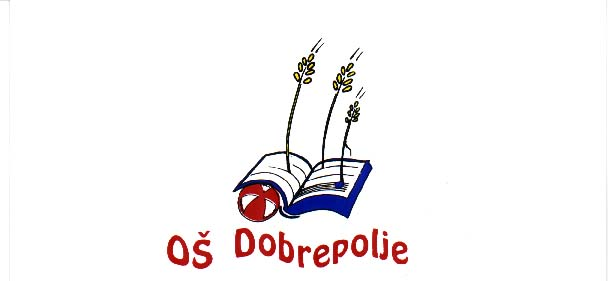 VIDEM 80, 1312   VIDEM-DOBREPOLJETel: (01) 7807-210DOGOVOR - vzorecObrazložitev dogodka: ___________________________________________________________________________________________________________________________________________Aktivnosti, ki jih mora izvajati ___________________(ime/priimek) zaradi kršitve, ki jo je storil/a dne _______________v času ___________________, so sledeče: ___________________________________________________________________________________________________________________________________________________________________________________________________V kolikor bi kršil dogovor, ki pomeni kršenje šolskih pravil, bo učenec dobil vzgojni opomin.__________, razrednik:_________________	               Učenec:_____________Ivan Grandovec, ravnatelj:_______________                      Podpis staršev: ____________Kraj, dne: _______________________Kršitev učencaRavnanje v primeru kršitev Učenec izvaja fizično ali psihično nasilje nad drugimi. Fizično nasilje – grizenje, brcanje, porivanje, suvanje, vlečenje za lase, pljuvanje, praskanje, napad ipd.Psihično, verbalno nasilje – žaljenje, izsiljevanje, zmerljivke, rasistične pripombe, širjenje lažnih zlonamernih govoric, provokativna mimika obraza, nesramne kretnje, manipuliranje, izoliranje, uničevanje prijateljstva, izključevanje ...Pogovor z vodstvom šole in dogovor z vzgojno posledico. Obvestimo starše. Opravičilo. Vodi se listovnik kršitelja. Učitelj naredi o dogodku zabeležko. Pogovor z žrtvijo. Pogovor učitelja in/ali svetovalne službe s povzročiteljem.Ob ponovitvi dejanja sledi vzgojni opomin.Opombe: V šoli velja ničelna toleranca do nasilja oziroma do nereagiranja pri nasilju in  kršitvah. Vsak strokovni delavec je dolžan odreagirati na kršitve.V primeru fizičnega obračuna med učenci je učitelj dolžan (če je to mogoče) poskrbeti za varnost otrok in svojo varnost.Vsa postopanja (v primeru fizičnega nasilja ipd.) strokovnih delavcev, ki so v dobro otroka, smatramo za sprejemljiva in dobronamerna.Internetno nadlegovanje, nadlegovanje preko telefona (ustvarjanje lažnih profilov, objavljanje neprimernih fotografij, žaljivo komentiranje fotografij in objav,  pošiljanje zlonamernih sporočil …)Pogovor. Obvestimo starše.  Obvestimo Spletno oko, da odstranijo lažne profile ali pa jih kršitelj sam izbriše v prisotnosti računalničarja. Javno opravičilo žrtvi. (spletni mediji, šolski prostor).Delo z razredom;  predavanje za učence o kazenski odgovornosti (psihologinja itd.).Učenec izvaja fizično nasilje  in pri tem poškoduje učenca. Nasilnega učenca varno odstranimo. Poškodovanemu učencu nudimo prvo pomoč, pokličemo zdravstveno osebje in obvestimo starše žrtve in starše nasilneža; obvestimo policijo. Pogovor in dogovor z vzgojno posledico. Opravičilo. Vodi se listovnik učenca.Ob fizičnemu nasilju sledi takojšen vzgojni opomin.Učenec moti pouk (z glasnostjo, klepetanjem, ropotanjem …)Opozorilo.Učenca presedemo.Vpis v lopolis.Asistenca ali začasna odstranitev od pouka pod nadzorom strokovnega delavca (če je to mogoče) ali v sosednji oddelek. Asistenca se zabeleži v Lopolis.Pogovor. Obvestimo starše.Ob ponavljajočem vedenju dogovor z vzgojno posledico. Učitelj lahko po lastni presoji preskoči zaporedja in izvede vzgojno posledico.Se nespoštljivo vede do učiteljev in delavcev šole (odgovarjanje, tikanje, posmehovanje, žaljenje, vpitje na učitelja in druge oblike verbalnega nasilja).Opozorilo. Izločitev in pogovor z vodstvom šole. Obvestimo starše. Pogovor z učencem po uri. Opravičilo. Dogovor z vzgojno posledico.Ob kršitvi dogovora sledi vzgojni opomin.Namigovanje na spolnost (udarec po zadnjici, neprimerna gestikulacija  ipd.)Opozorilo, da preneha z vedenjem. Sledi pogovor. Ob ponovitvi, razrednik obvesti starše in sklene se dogovor z vzgojno posledico.  Spolno nasilje v odnosu do učencev in učiteljev.Obvestimo vodstvo šole, starše. Pogovor. Vzgojni opomin.V primeru suma na spolno nasilje takoj obvestimo svetovalno delavko, vodstvo šole, policijo …Učenec doživi agresivni izpad, če ne gre za fizično nasilje. Izločitev učenca. Skušamo ga umiriti oziroma mu damo možnost, da se umiri sam. Pogovor. Obvestimo starše.Če je učenec neobvladljiv, se obvesti policijo. Učenca prevzamejo starši. Učenec počaka pri strokovnem delavcu (psihologinja). Pri pisnem preverjanju in ocenjevanju znanja prepisuje od sošolca ali uporablja nedovoljene pripomočke.Učitelj po lastni presoji učenca opomni ali mu  nedovoljeni pripomoček odvzame.Če nadaljuje s prepovedano dejavnostjo, se mu pisni izdelek odvzame in oceni, kolikor ga je do takrat izdelal. Če v nadaljevanju moti pouk, ga varno odstranimo od pouka. Ne opravlja domačih nalog.Redno vpisovanje v lopolis ali v osebno evidencoPogovor.Obvestimo starše. Vzgojna posledica po presoji učitelja. Učitelj ima možnost pri zaključevanju ocene upoštevati delanje domačih nalog, v kolikor je učenec med oceno.Učenec ne prinaša pripomočkov za pouk (potrebščine, pripomočki za praktičen pouk …).Reden vpis v lopolis oz. osebno evidenco.Ob ponavljanju kršitve obvestimo starše.Pri praktičnem pouku ne sodeluje pri izvedbi. V tem času mora namesto praktične vaje izdelati vsebinsko ustrezen izdelek (plakat/poročilo/opis postopka …).Zamuja k pouku.Učenec, ki pride k pouku po začetku učnega procesa, je vpisan v lopolis kot manjkajoč, pod opombe pa učitelj zabeleži dolžino odsotnosti. Po treh zamudah dobi neopravičeno uro.Pogovor in obvestilo staršem. Dobi vzgojno posledico.Za 12 neopravičenih ur (posamezno) in 17 neopravičenih ur (skupno) – dobi učenec opomin.Poškoduje ali odtuji predmet oziroma lastnino (kraja), šolske pripomočke ali izdelke na šoli. Pogovor. Opravičilo oškodovancu.Obvestimo starše. Sledi dogovor z vzgojno posledico. Starši poravnajo škodo.Po potrebi obvestimo policijo.Opomba: Učenec sam izprazni torbo, v kolikor tega noče lahko vsebino torbe preveri učitelj. Ponarejanje podpisov Pogovor in vzgojna posledica. Ob ponovitvi dejanja sledi vzgojni opomin. Neopravičeno izostajanje od pouka.Neopravičene izostanke se evidentira v Lopolis. Takoj obvestimo starše. Pogovor. Za 12 neopravičenih ur (posamezno) in 17 neopravičenih ur (skupno) – dobi učenec opomin.Se neprimerno vede v času vzgojno-izobraževalnih dejavnosti, ki niso vezane na delo v učilnici.Učenca opozorimo.Obvestimo starše.Ob hujši ali ponavljajoči kršitvi predčasen odhod domov v spremstvu staršev (če je to mogoče). Prepoved aktivne udeležbe na naslednji dejavnosti (v tem času ima pouk, ki se nanaša na vsebino dejavnosti v šoli).Prinaša oz. uživa zdravju škodljive substance.Učenec mora takoj oddati učitelju prepovedano substanco.  Pogovor skupaj s starši in s svetovalno službo.Učenec pripravi razredno uro na temo posledic uživanja prepovedanih substanc ali pripravimo srečanje z osebo, ki je uživala prepovedane substance. Opomin. Po presoji obvestimo policijo. Opomba: Učenec sam izprazni torbo, v kolikor tega noče, lahko vsebino torbe preveri učitelj.Prinaša, uporablja ali preprodaja pirotehnične izdelke.Učenec mora učitelju takoj oddati pirotehnične izdelke. Pogovor s starši. Obvestimo policijo.Učenec pri razredni uri pripravi predstavitev o nevarnostih uporabe pirotehničnih izdelkov. Šola organizira predavanje o nevarnosti pirotehnike. Opomin.Opomba: Učenec sam izprazni torbo, v kolikor tega noče lahko vsebino torbe preveri učitelj.Vožnja z motorjem v okolici šole, ko še poteka pouk, varstvo vozačev ali  OPB.             Učitelj učenca opozori naj zapusti okolico šole. Učitelj obvesti starše.     Po potrebi obvestimo policijo.                                                                                                            Učenec odide od pouka brez dovoljenja (zapusti razred, zapusti šolo, odide brez dovoljenja)                                Učitelj pošlje zaupanja vrednega učenca po zaposlenega, da preveri, kje se učenec nahaja. Učitelj/Šola takoj obvesti starše.Sledi neopravičena ura. Pogovor in dogovor z vzgojno posledico.Po potrebi obvestimo policijo. Opomba: Za učenca, ki samovoljno brez dovoljenja učitelja odide od pouka, šola ne prevzema odgovornosti.Obmetavanje s hrano, ali pa uničevanje le-te.Učenca opozorimo, naj preneha z dejanjem. Pogovor in vzgojna posledica.Učenec ne obiskuje  dopolnilnega pouka.                                        Po treh urah izostanka pri dopolnilnem pouku, obvestimo starše oz. po presoji učitelja že prej.    Učenec se zlaže. Pogovor in opravičilo. Če z lažjo škoduje drugemu ali bi mu lahko škodoval, obvestimo starše, vodstvo in dobi dogovor z vzgojno posledico. V primeru hujših laži sledi vzgojni opomin. Učenec preklinja na hodnikih ali celo pri pouku.Opozorilo in pogovor.Če nadaljuje s preklinjanjem, dobi vzgojno posledico. Učenec po vrnitvi  pole za pisno ocenjevanje znanja popravlja rešitve in/ali točkovanje.Učenec korigira že popravljen in od učitelja ocenjen pisni preizkus znanja. Pogovor in dogovor z vzgojno posledico.Ob ponovnem dejanju sledi vzgojni opomin.Učenčeve korekcije na pisni poli preizkusa znanja se ne upoštevajo pri ocenjevanju znanja.Pogovor učenca z učiteljem in svetovalno službo. Obvestimo starše.Učenec dobi dogovor z vzgojno posledico.Učenec piše in/ali riše po testu med pisanjem ali po vrnitvi testa oziroma, da ga uniči. Pogovor z vzgojno posledico.Učenec brez dovoljenja posega po stvareh na učiteljevi mizi ali v njeni neposredni bližini ali po stvareh, ki so učiteljeva osebna last.Pogovor učitelja z učencem.Pogovor učenca s psihologinjo.Obvestimo starše.Učenec dobi dogovor z vzgojno posledico.Učenec med poukom/odmori/v času drugih dejavnosti šole – avtobus, šola v naravi in varstvo učencev med poukom brez dovoljenja uporablja mobilni telefon ali druge elektronske naprave. Učenec telefon, ki bi moral biti izklopljen v torbi, neupravičeno uporablja v prostorih šole. Učenec brez dovoljenja snema, reproducira učni proces, učitelja ali druge učence v času pouka in na dnevih dejavnosti. Učencu se takoj odvzame mobitel ali druge elektronske naprave, ki jih učenec ob koncu pouka prevzame pri vodstvu šole.Ob ponovitvi, obvestimo starše, ki prevzamejo mobitel ali druge elektronske naprave v tajništvu šole.V primeru, da učenec noče predati mobitela ali druge elektronske naprave, sledi dogovor z vzgojno posledico. Telefon se mu ga nemudoma odvzame in odda v tajništvo, kjer ga prevzamejo starši.Učenec lahko kontaktira starše preko telefona v nujnem primeru z dovoljenjem učitelja. Opombe:  Učenec prinaša mobilni telefon in druge elektronske naprave na lastno odgovornost. V času učnega procesa mora biti mobilni telefon izklopljen. V kolikor mora učenec poklicati starše, prosi učitelja za dovoljenje. V času varstva vozačev po pouku je uporaba mobilnega telefona ali drugih elektronskih naprav dovoljena le v garderobi in zunaj šole. V tem času fotografiranje in snemanje ni dovoljeno. To je hujša kršitev, zato: - učencu se takoj odvzame telefon- obvestimo starše, - učenec dobi vzgojni opomin.Neprimerno vedenje v tehnični delavnici ali učilnici za praktični pouk (kuhanje) in v telovadnici – ogrožanje sebe in drugih.Učencu se prepove nadaljnje delo v delavnici/učilnici (sedi na svojem mestu) in se ga po potrebi odstrani iz delavnice/učilnice.Če ne zadošča ukrep pod 1. točko, učenca odstranimo iz razreda – gre k učitelju, ki je zadolžen za asistenco (če je to možno) oziroma k drugemu učitelju.Obvestimo starše. Pogovor. Dogovor z vzgojno posledico.V primeru ponovitve neprimernega vedenja, se učencu prepove delo v delavnici do nadaljnjega (ocene pridobi na drug način). Učenec noče delati pri pouku (ne piše, ne izdeluje izdelkov …)Pogovor.Obvestimo starše.Dogovor z vzgojno posledico.Neopravljanje dela dežurnega učenca.Pogovor in vzgojna posledica (Primer: En teden mora zjutraj pred poukom pobrisati vse mize v jedilnici ali v učilnici, kjer malicajo.)Žvečenje žvečilke in uživanje hrane med poukom.Hrano nemudoma pospravi, žvečilni vrže v smeti.Ob ponovitvi sledi vzgojna posledica. Opomba: Hrane se ne odnaša iz jedilnice.Učenec med odmori igra nogomet s pokrovčki, papirnatimi žogami, odvzema copate, meče copate ipd.Opozorilo in pogovor.Vzgojna posledica (Primer: Med odmori stoji tisti dan pred zbornico ali pri dežurnem učitelju.).Neprimerno vedenje ter motenje v času interesnih dejavnosti (pevski zbor, krožek …)Pogovor.Obvestilo staršev.Ob ponavljajočem se vedenju izključitev iz interesne dejavnosti, najprej za krajši čas, po potrebi za celo leto. Učenec poškoduje/popiše ali ne vrne učbenika iz učbeniškega sklada.     1.  Učenec kupi nov učbenik.     2. Če  učbenika ne vrne, naslednje šolsko leto ne dobi     učbenika iz šolskega sklada za ta predmet.V kolikor pride do situacije, ki je ne moremo predvideti, a učenec s svojim vedenjem, ravnanjem ogroža sebe in druge ter povzroča splošno nevarnost (npr. uporaba pirotehničnih sredstev v bližini oseb, uporaba vžigalnih naprav, uporaba hladnega orožja ipd.).Pogovor (razrednika, psihologinje in vodstva šole) z učencem in starši.Učenec dobi takojšen vzgojni opomin brez predhodnega dogovora.Obvestimo policijo in CSD.POUK NA DALJAVO- na videoklic se ne prijavi s svojim imenom in priimkom- učenec je neodziven, moti učni proces- učenec snema, fotografira, reproducira videoklic- učitelj ga na videoklic ne sprejme - učitelj prekine povezavo učenca do videoklica, pogovor z učencem, obvestimo razrednika in starše- obvesti se razrednika in starše, učenec dobi vzgojni ukrepURA / DANPON.TOR.SRE.ČET.PET.0.1.2.3.4.5.6.7.